УТВЕРЖДАЮ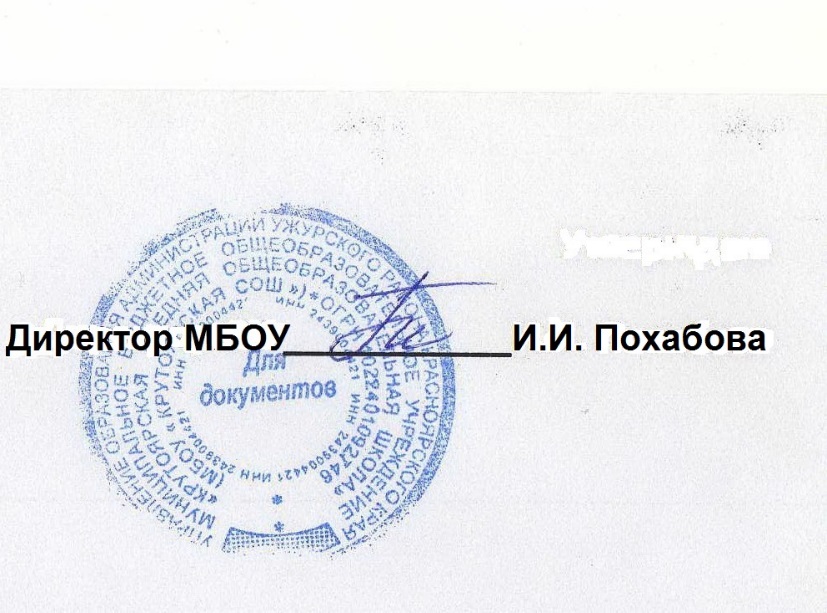 20.09.2020 годРасписание работы дополнительного образованияна 2020-2021 учебный год.НазваниеобъединенияДни неделиВремя работыВозрастная категория детейМесто проведенияОтветственные«Волейбол»Понедельник, среда, 16.00 17.305 -7 классСпортивный залШевченко А.А.«Волейбол» Вторник, среда, четверг17.30 – 19.008 -11 классСпортивный залШевченко А.А.«Мини-футбол» Вторник, 16.00 - 18.005 -7 классСпортивный залШевченко А.А.«Мини-футбол» Четверг16.00 - 18.008-11 классСпортивный залШевченко А.А.«Баскетбол»Среда 18.00-20.007-11 классСпортивный залШевченко А.А.Школа ЮнармейцаПонедельник, вторник16.00 - 18.006-8 классАктовый залКрюченко С.В.Школа ЮнармейцаСреда, четверг16.00-18.009-11 классАктовый залКрюченко С.В.«Волшебный клубочек»Понедельник, вторник, среда, четверг12.30 - 13.302-8 классКаб. №5 начальная школаРемаренко-Чарваева С.В.Театральная студия «Фаворит»Вторник, четверг14.00 -15.305-11 классКаб. №18Устинова И.В.«Спортивные и подвижные игры» Вторник, четверг14.00 – 16.005 - 7 классСпортивный залХарченко Д.В.«Занимательная география»Вторник16.00-18.005-7 классКаб. №22Полякова М.Л.«Игротека»Вторник, среда, четверг17.00-19.002-6 классКаб. 9Шевченко Т.С.«Молодая гвардия»Вторник17.00 – 19.005-7классКаб. №0Пономарев Е.А.«Юный пожарный»Понедельник17.00 – 19.005-7классКаб №0Пономарев Е.А.«ЮИД»Среда 17.00 – 19.005 -7классКаб. №0Пономарев Е.А.«Лингвоклуб»Среда 15.00 – 17.0010-11 классКаб. №14Русскова Л.С.«Увлекательный квиллинг»Пятница13.00 – 15.006 - 8в классКаб. №5 начальная школаРемаренко-Чарваева С.В.